НАРОДНИЙ ДЕПУТАТ УКРАЇНИ№___________	 "____"_________   20__ р.Голові Верховної Ради УкраїниСТЕФАНЧУКУ Р.О.З А Я В А30 листопада 2021 року Верховна Рада України ухвалила рішення про прийняття у другому читанні та в цілому проекту Закону «Про внесення змін до Податкового кодексу України та деяких законодавчих актів України щодо забезпечення збалансованості бюджетних надходжень» (№5600 від 02.06.2021).Ухвалення цього рішення відбулося із грубими порушеннями вимог Регламенту Верховної Ради України, статті 45, яка передбачає, порядок голосування пропозицій і поправок на пленарному засіданні Верховної Ради. Під час обговорення зазначеного питання народні депутати України, члени фракції ПОЛІТИЧНОЇ ПАРТІЇ "ЄВРОПЕЙСЬКА СОЛІДАРНІСТЬ" неодноразово звертали увагу головуючого, що запропонований порядок розгляду поправок в супереч статі 45  Регламенту Верховної Ради України, не дає можливість народним депутатам однозначно зрозуміти, за що вони голосують.Однак в супереч вимогам Регламенту Верховної Ради України головуючий поставив на голосування в цілому проекту Закону «Про внесення змін до Податкового кодексу України та деяких законодавчих актів України щодо забезпечення збалансованості бюджетних надходжень» (№5600 від 02.06.2021), чим порушив діючи норми Регламенту Верховної Ради України. Враховуючи вищевикладене, керуючись положеннями статті 48 Регламенту Верховної Ради України, відповідно до яких рішення Верховної Ради можуть бути скасовані Верховною Радою до підписання відповідного акту Верховної Ради Головою Верховної Ради України, звертаюся до Вас із цією заявою про порушення вимог Конституції України та Регламенту Верховної Ради України при голосуванні про прийняття у другому читанні та в цілому проекту Закону «Про внесення змін до Податкового кодексу України та деяких законодавчих актів України щодо забезпечення збалансованості бюджетних надходжень» (№5600 від 02.06.2021), наголошую на необхідності вжиття заходів, передбачених статтею 48 Регламенту Верховної Ради України.Народні депутати України		                                           В’ЯТРОВИЧ В.М.                                                                                                        ЮЖАНІНА Н.П.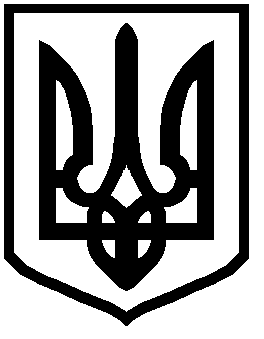 